Publicado en  el 31/10/2014 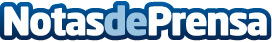 Deoleo obtiene un EBITDA de 60 millones de euros en los nueve primeros meses del año, un 20% más que en  2013Deoleo, líder mundial en aceite de oliva, obtuvo en los nueve primeros meses del año un EBITDA de 60 millones de euros, un 20% más que en el mismo periodo de 2013. El margen de EBITDA sobre ventas alcanzó el 10,7%, un 25% por encima de la cifra del año anterior, y todas las unidades de negocio mejoraron en términos de rentabilidad unitaria por litros y de rentabilidad de EBITDA / ventas.Datos de contacto:DeoleoNota de prensa publicada en: https://www.notasdeprensa.es/deoleo-obtiene-un-ebitda-de-60-millones-de_1 Categorias: Industria Alimentaria Consumo http://www.notasdeprensa.es